NOWOŚĆ IBUVIT ŻELAZO + C  suplement diety 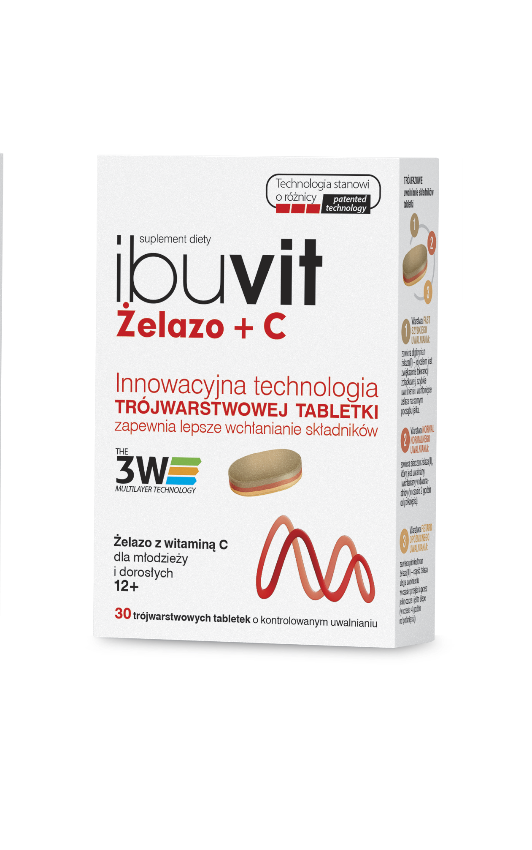 Jedyne w PolsceŻELAZO + C w technologii 3W MULTILAYER
zapewnia optymalny poziom wchłaniania**Badanie in vitro - Porównanie uwalniania  i wchłaniania IBUVIT Żelazo + C w technologii 3W MULTILAYER vs suplement diety zawierający żelazo w tradycyjnej tabletce w postaci siarczanu żelaza 30 mg.Suplement diety Ibuvit ŻELAZO + C zawiera żelazo 20 mg, 142,9% RWS (referencyjna wartość spożycia)30 trójwarstwowych tabletek o stopniowym uwalnianiuŻelazo pomaga w: utrzymaniu prawidłowych funkcji poznawczych, prawidłowej produkcji czerwonych krwinek i hemoglobiny, prawidłowym transporcie tlenu w organizmie i funkcjonowaniu układu odpornościowego. Żelazo przyczynia się do utrzymania prawidłowego metabolizmu energetycznego, do zmniejszenia uczucia zmęczenia i znużenia.  Witamina C zwiększa przyswajanie żelaza.Składniki:witamina C (kwas l-askorbinowy); żelazo (pirofosforan żelaza (III)); żelazo (diglicynian żelaza (II), siarczan żelaza (II)); Zakłady Farmaceutyczne POLPHARMA SA, 83-200 Starogard Gdański ul. Pelplińska 19